27.04.2020.Салат кочанный.1).Перечислить разновидности салата.2). Раскрасить: 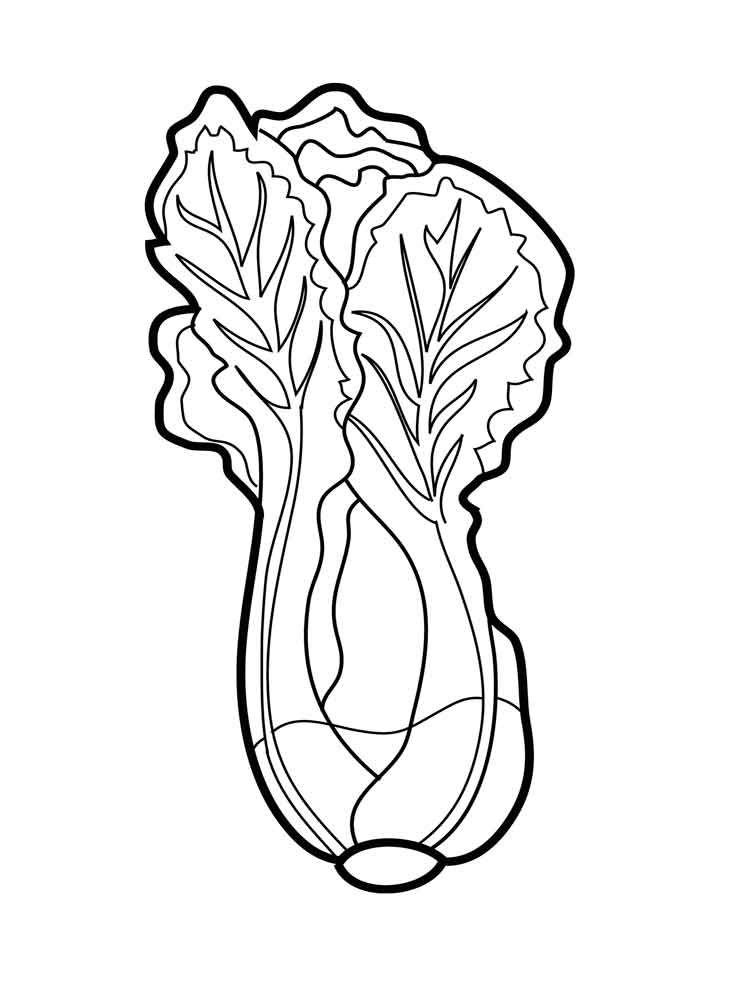 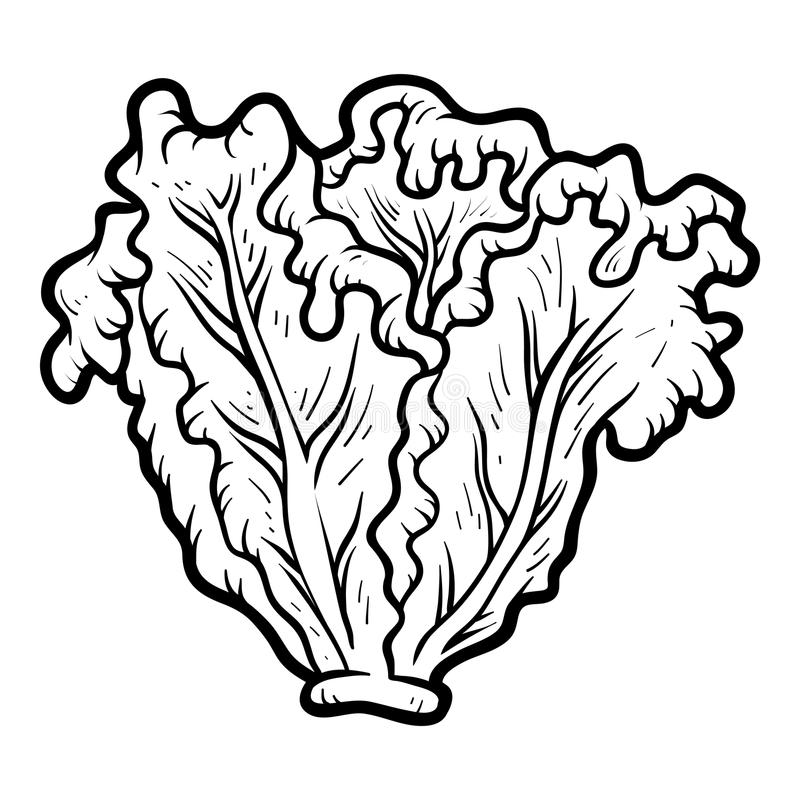 